DZIEŃ DOBRY1 czerwca obchodzimy DZIEŃ DZIECKA.  Narysuj lub zapisz jak wspominasz swoje dzieciństwo. Wpisz imiona swoich przyjaciół z dzieciństwa.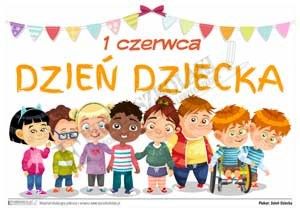   Ułóż życzenia z okazji Dnia Dziecka. Zapisz je.…………………………………………………………………………………………………………………………………..…………………………………………………………………………………………………………………………………..…………………………………………………………………………………………………………………………………..…………………………………………………………………………………………………………………………………..…………………………………………………………………………………………………………………………………..………………………………………………………………………………………………………………………………………………………………………………………………………………………………………………………………………….                                                                                           życzy                                                       ………………………………………………………………………………….       Ułóż zdania z wyrazami: dziecko, prawa, święto, praca, czerwiec, pogoda, trawa.…………………………………………………………………………………………………………………………………………………………………………………………………………………………………………………………….…………………………………………………………………………………………………………………………….…………………………………………………………………………………………………………………………….………………………………………………………………………………………………………………………………………………………………………………………………………………………………………………………….…………………………………………………………………………………………………………………………….Sprawdź w kalendarzu  na  2020 rok kiedy obchodzimy te święta-Dzień Dziecka –Walentynki –Mikołajki –Święto Niepodległości –Boże Ciało –Wigilia –Dzień Ziemi –Dzień Matki –Przeczytaj tekst. Wypisz wyrazy, które mają dwie sylaby.Rozpoczął się czerwiec. Wszystko wokół kwitnie: drzewa w sadzie, krzewy w ogrodzie, kwiaty na łące. Bardzo lubię czerwiec. Można wybrać się na piesze lub rowerowe wycieczki i podziwiać piękno przyrody.………………………………………………………………………………………………………………………………..………………………………………………………………………………………………………………………………..………………………………………………………………………………………………………………………………..………………………………………………………………………………………………………………………………..………………………………………………………………………………………………………………………………..Napisz, który miesiąc lubisz najbardziej. Uzasadnij swój wybór.……………………………………………………………………………………………………………………………………………………………………………………………………………………………………………………………………………………………………………………………………………………………………………………………………..…………………………………………………………………………………………………………………………………………………………………………………………………………………………………………………………………..Odczytaj temperaturę .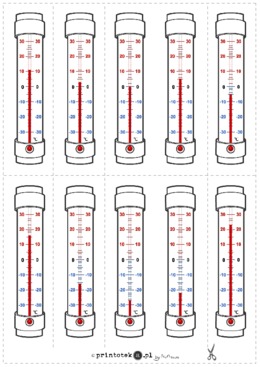 Przez dwa tygodnie czerwca odczytuj temperaturę zewnętrzną. Zapisuj spostrzeżenia.…………………………………………………………………………………………………………………………………………………………………………………………………………………………………………………………………..……………………………………………………………………………………………………………………………….……………………………………………………………………………………………………………………………..………………………………………………………………………………………………………………………………Nauka składania serwetek c. d. Obejrzyj film i poćwicz składanie serwetek.                         https://www.youtube.com/embed/NXzRlczfYakPrzygotuj lemoniadę. Pamiętaj o bezpieczeństwie podczas pracy. Smacznego.https://www.youtube.com/embed/AHvXtPliX50Uczymy się rysować . Przygotuj kartkę z bloku, ołówek, farby i do dzieła.https://www.youtube.com/embed/O2x-lxFgoKMTeraz czas na relaksację. Usiądź wygodnie lub połóż się i zaczynamy.https://www.youtube.com/embed/t58DChoRS78   Zastanów się co to jest sukces, a co to  jest porażka.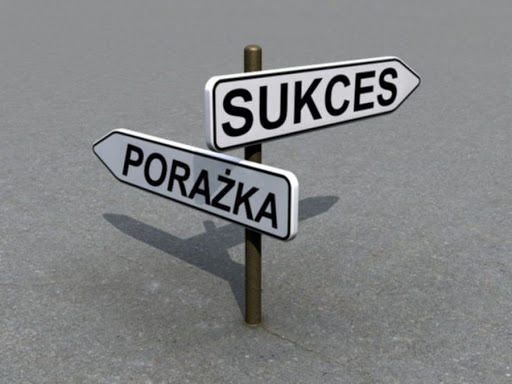 Sukces to – Porażka to – 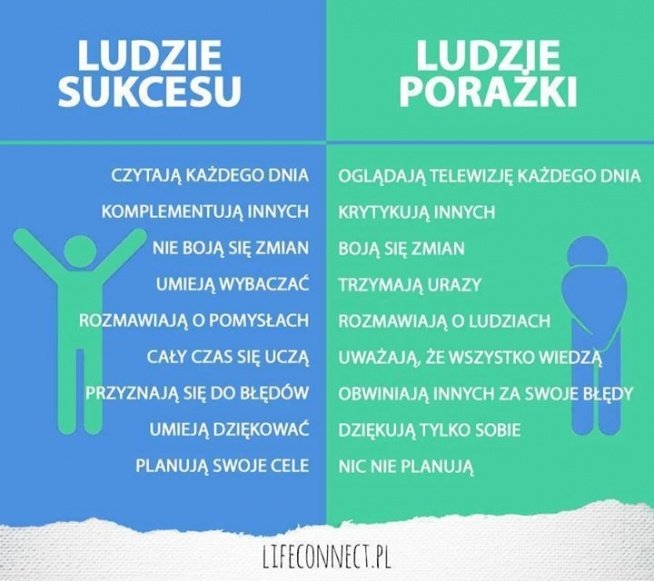  Uzupełnij.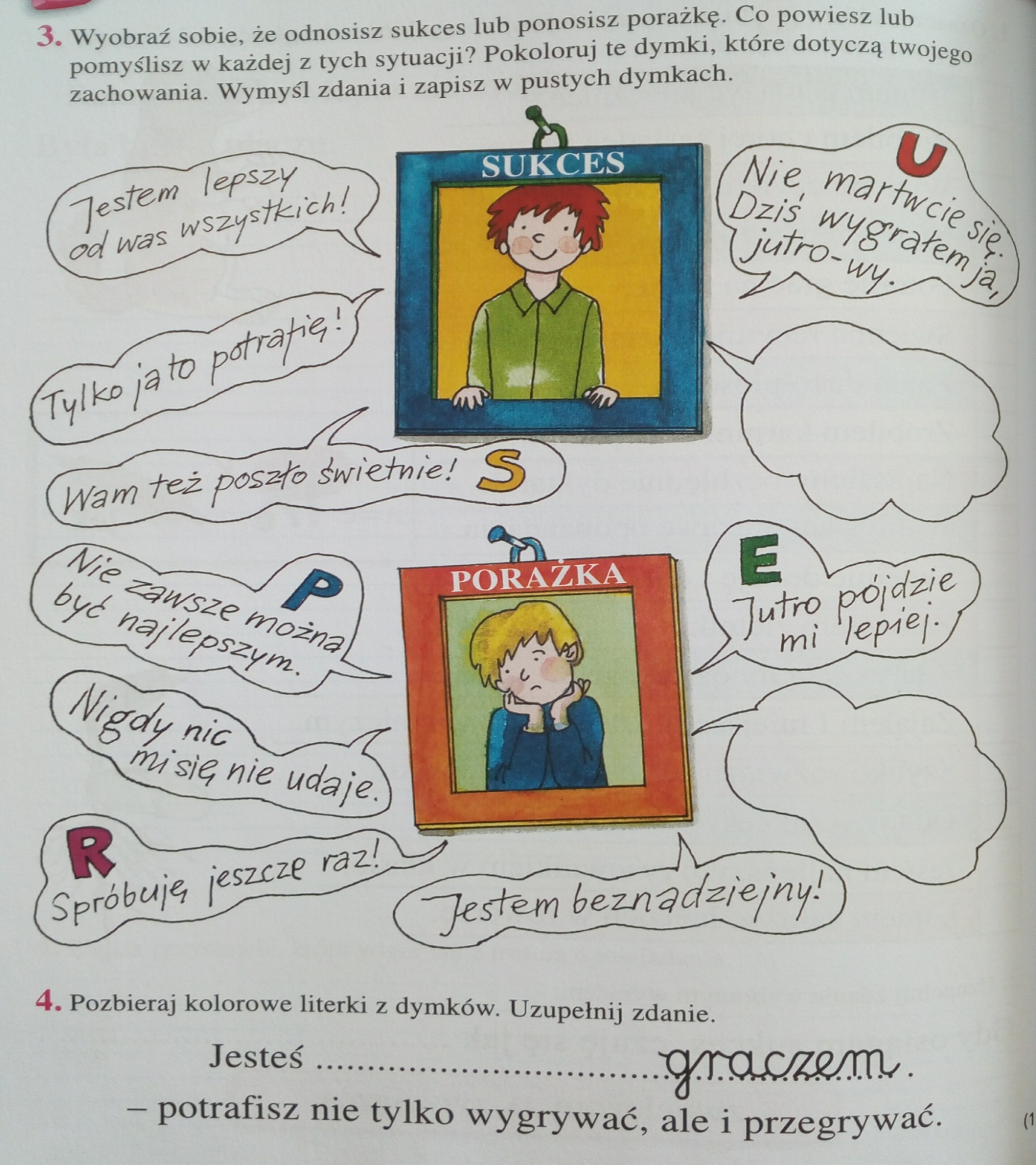 POZDRAWIAM SERDECZNIE  I Z OKAZJI DNIA DZIECKA ŻYCZĘ WSZYSTKIM, KTÓRZY CZUJĄ SIĘ DZIEĆMI DUŻO RADOŚCI, UŚMIECHU I DOBREGO HUMORU Sztuka uzytkowa - M. Papciak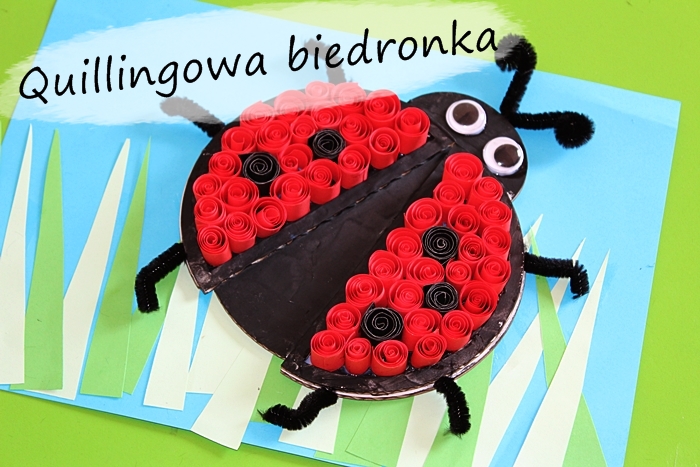 Do wykonania biedronki potrzebujemy: - czarną farbkę,-tekturę -czerwona kartkę papieru,-czarną kartkę papieru, -klej -nozyczki, -czarny drucik kreatywny, -oczka	Szablon biedronki przyklejamy na tekture i malujemy czarna farbką, czerwony i czarny paier tniemy na paski równej szerokości po czym zwijamy. Zrolowanymi paskami wyklejamy szablon biedronki. Z drucika kreatywnego robimy nóżki i czułka.  https://www.youtube.com/watch?time_continue=7&v=BlaJSLFcEpM&feature=emb_logoMOJE  DZIECIŃSTWO